Publicado en Madrid el 06/04/2020 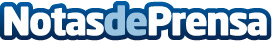 Laura Méndez Santamaría acierta con su novela policiaca 'Te vamos a encontrar'La joven autora publica su primera novela, un relato policiaco que se construye alrededor de una serie de desaparicionesDatos de contacto:Editorial TregolamServicios editoriales919 393 317Nota de prensa publicada en: https://www.notasdeprensa.es/laura-mendez-santamaria-acierta-con-su-novela Categorias: Nacional Literatura http://www.notasdeprensa.es